Abdulla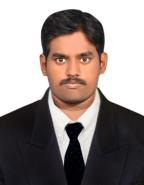 E-Mail: Abdulla.376868@2freemail.com C/o-Mobile: +971 505891826CAREER OBJECTIVESeeking for a challenging and a rewarding opportunity in a reputed organization, which recognize my full potential and effectively utilizes with my excellent analytical and technical skill in industry.PERSONAL PROFILESelf motivated, resilient and results oriented sales professional with business expertise and proven success in both B2B and B2C sales. Confident networker, having established effective relationships with various clients.PROFESSIONAL EXPERIENCECompany Name:  	JUST DIAL LTD. Chennai - IndiaDesignation: 		Telemarketing Sales Executive  Job Period:		September 2016 – March 2017 (6 months)Responsibilities:	Inititing sales lead in Business-to-Business Sales, Business-to-Consumers Sales; Briefing JUST DIAL products and its benefits through phone calls to B2B and B2C customers; Assisting customers with relevant information; Clearing customer queries and their doubts about JUST DIAL productsCompany Name:  	TNQ BOOK AND JOURNALS PRIVATE LIMITED, Chennai - IndiaDesignation: 		Trainee-GraphicsJob Period:		April 2017 – November 2017 (7 months)Responsibilities: 	Making creative design for the Customer journals and redrawing the poor quality images.ACADEMIC QUALIFICATION	Master of Computer Application - MCA- Anna University - 2016	Bachelor of Computer Application - BCA - Bharathidasan University – 2013SOFTWARE SKILLSMS-Office suites, Adobe tools, HTML, PHP, C, C++, Java.Computer Hardware and basic networkingACADEMIC INTERNSHIPImplant Training :	Java Programming - HCL Software Ltd., - Chennai duringAndroid App Development – Equadriga, TrichyLaptop Assembling- Lenovo – PondicherryNational Level Workshop :PHP and MY SQL,Visual basic with oracleAdvanced technologies in java using eclipseData Mining with wekaCisco Network Design and ImplementationPYTHON,Big DataCloud Infrastructure and servicesAchievementsCaptain of my College Handball team Lead Organizer for cultural programs and workshops in my collegeBest Paper award in the National Conference held in my college for the title  “Foot Step of Bigdata in Social Networkingand Social Media”.5 times qualified for state level handball tournamentsHobbiesHand ball, Drawing,ChessPERSONAL DETAILS Date Of Birth		: 	08-May-1993Languages known	: 	English and TamilNationality		:	IndianCurrent Location	: 	Palm Deira, DubaiVisa Status		: 	3 months valid UAE visit visa 